耶馬溪製茶ご試飲できま～す!!　 　　　　 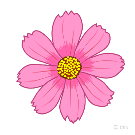 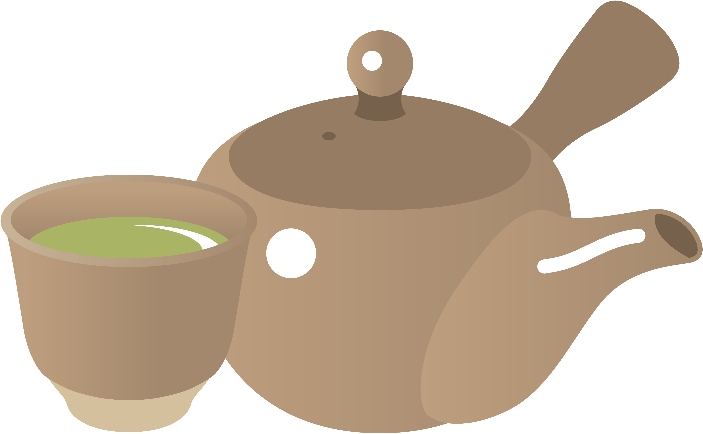 道の駅なかつにお買い物に立ち寄られると　お茶のいーい香りがただよってきます。朝晩ちょっと冷え込んできたのであったかいお茶でほっこりしませんか？